	FICHE DE RENSEIGNEMENTS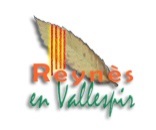 Année scolaire : 2018/2019		Classe :………………………ELEVENom :	………………………………………………………..Prénom :…………………………………………………………Sexe : M ⃝		F ⃝Né(e) le :…………………………………………..        lieu de naissance (commune dpt):…………………………………………………………Nationalité :……………………………………………………..Adresse :……………………………………………………………………………………………………………………………………………………………………….Code postal : ………………………………………………………	Commune :………………………………………………Responsables légauxMère		Nom de jeune fille :……………………………………………………………	Autorité parentale : oui ⃝     non⃝Nom marital :………………………………………………………………….. 	Prénom :…………………………………………….. Profession……………………………………………………………………….. Adresse :………………………………………………………………………………………. Code postal :……………. Commune :……………………………Téléphone domicile :……………………………………………Téléphone portable :…………………………………… Téléphone travail  …………………….Courriel :…………………………………………………………………………………………………………………………Sécurité Sociale :…………………………………………………………………………………………………………Père										Autorité parentale : oui ⃝     non⃝Nom :………………………………………………………………….. 	Prénom :…………………………………………….. Profession………………………………………………………………………..          Adresse :………………………………………………………………………………………. Code postal :……………. Commune :……………………………Téléphone domicile :……………………………………………Téléphone portable :…………………………………… Téléphone travail  …………………….Courriel :…………………………………………………………………………………………………………………………Sécurité Sociale :……………………………………………………………………………………………………………..N°CAF :……………………………………………………………….. Nom du bénéficiaire : ……………………………………………………………………….Frère(s) et/ou sœur(s) :Personnes à appeler en cas d’urgenceNom :………………………………………………………  Prénom :………………………………. Lien avec l’enfant :………………………………. Adresse :………………………………………………………………………………………. Code postal :……………. Commune :……………………………Téléphone domicile :…………………………………………………………… Téléphone portable :………………………………………………………….Nom :………………………………………………………  Prénom :………………………………. Téléphone domicile :…………………………………………………………… Téléphone portable 														4/5Renseignements MédicauxDate dernier rappel antitétanique :…………………………………..Votre enfant bénéficie- t- il d un projet d’accueil individualisé (PAI) :oui ⃝     non⃝A-t –il des allergies :?Nom du médecin traitant :………………………………………………………………… Téléphone :……………………………………..En cas d’accident ou de malaise aigu, l’intervenant ou la responsable du périscolaire appellera le SAMU ;Ils s’efforceront de prévenir la famille dans les plus brefs délais.Assurance de l’enfantResponsabilité civile :       oui ⃝     non⃝				Individuelle accident :   oui ⃝     non⃝Compagnie d’assurance :Numéro de police :Merci de fournir obligatoirement l’attestation d’assurance mentionnant la couverture pour les activités scolaires et extrascolaires dès la rentrée, indépendamment de celle fournie à l’école.Personnes autorisées à récupérer votre enfant en accueil péri scolaireNom :………………………………………………………  Prénom :………………………………. Lien avec l’enfant :………………………………. Nom :………………………………………………………  Prénom :………………………………. Lien avec l’enfant :………………………………. Nom :………………………………………………………  Prénom :………………………………. Lien avec l’enfant :………………………………. Nom :………………………………………………………  Prénom :………………………………. Lien avec l’enfant : ………………………………Autorisation du droit à l’imageNous soussignés………………………………………………………………………………………………………..Responsables légaux de l’enfant :…………………………………………………………………………………….Nous autorisons/nous n’autorisons pas * les intervenants des activités périscolaires de l’école à utiliser, seulement dans le cadre pédagogique (journal de l’école, site Internet municipal, publications, reportages, expositions) des photos ou vidéo de notre enfant prises au cours des activités périscolaires.
*Barrer la mention inutileA ………………………………………………. Le ………………………………………………..Signature des représentants légauxConnaissance des règlementsNous soussignés……………………………………………………………………………………………………Responsables légaux de l’enfant :…………………………………………………………………………………….Déclarons avoir pris connaissance des règlements intérieurs concernant le restaurant scolaire et la garderieA ………………………………………………. Le ………………………………………………..Signature des représentants légaux, précédée de la mention manuscrite «  lu et approuvée »														5/5NomPrénomDate de naissance